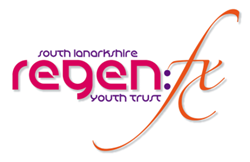 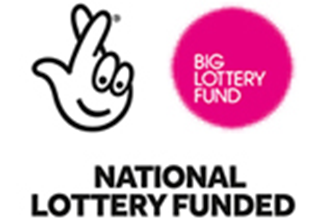 JOB DESCRIPTION – Outreach Activity WorkerLocation:	Springhall and Whitlawburn, South LanarkshireHours:		12 hours per week (evenings and some weekends)Salary:		£19,307 pro rata Term: 		3 yrs Fixed Term (Big Lottery Funded Post)GENERALGENERALRoleOutreach Activity WorkerPurposeTo enhance and develop youth activity in the Springhall and Whitlawburn areas. Encourage participation and support young people to design & delivery quality youth work programmes.Reporting toYouth Development WorkerLiaising withYouth Support Worker, Participants, partners, wider staff team, volunteers, all staff, wider community and external bodiesKEY AIMS AND RESPONSIBILITIESKEY AIMS AND RESPONSIBILITIESKey Aims Develop dynamic programmes of activity to meet the needs of the young people.Encourage and support young people to access formal/informal learning opportunities and positive leisure time activities.Engage with young people to maximise the use of the facilities.Provide personal and group work support for young people.Delivery youth activities sessionsRecruit and support volunteers.Identify and support young people to access wider opportunities as appropriate.Key ResponsibilitiesLiaise with the Youth Development Worker, sessional staff and volunteers.Undertake needs assessment to ensure that participant’s support needs are fully identified at the outset.Attend team meetings.Provide practical and emotional support for young people to develop their capacity.Undertake all relevant monitoring and evaluation as required by the service.Develop, support and maintain productive working relationships with other service providers, including referral agencies and community led youth groups.Ensure all health and safety protocols are adhered too.Additional ResponsibilitiesDevelop and maintain effective working relationships with wider staff team at Regenfx and those working in external agencies.Participate in in-house team events and any identified training.Maintain professional and personal development to meet the changing demands of the role.Other tasks as required by the management to meet the needs of the serviceJOB AND PERSON SPECIFICATIONJOB AND PERSON SPECIFICATIONEssential knowledge and experience Proven track record of working in a diverse range of youth work settings with young people between 8yrs and 18yrs.Sound knowledge and experience of partnership working with external agencies to ensure the best opportunities for our participants.Knowledge and belief in Youth Empowerment.Experience of supporting and promoting peer education. Experience in establishing strong relationships with young people with complex needs.Excellent organisational skills, including ability to work on own initiative and to effectively manage and prioritise workload.Excellent communication skills, including an ability to communicate effectively at partnership meetings etc.Sound IT skills including social media.Adaptable and flexible.
Desirable skills, knowledge and experienceDegree or SVQ level 4/5 Youth Work qualifications or equivalent Any additional specialisms i.e. alcohol & drugs work, bullying initiatives, creative arts, IT etc.Knowledge of community development methodologiesExperience of delivering accredited award programmes such as Youth Achievement Awards, D.O.E etcDriving licence & carPersonal QualitiesAbility to inspire, motivate and enthuse disengaged young people.Ability to communicate at all levels, with young people, parents/guardians, colleagues, partners and other members of the community.Personal commitment to making activities equally accessible and appropriate to the diverse needs of young people. Approachable and non-judgemental.Ability to work under pressure.Ability to work autonomously and as part of a team.Ability to work flexibly and proactively.Training and Development Willingness to undertake training and supervision, as required